Конспект открытого занятия «В гости к Осени»  по реализации проекта «Прекрасное рядом».Цель: Знакомство детей с возможностями средств художественной выразительности в передаче настроения природы в произведениях литературы, живописи, музыки.Задачи:1. Учить определять доминирующие цвета, влияющие на восприятие картины через её колорит, уточнить знания детей об изменениях природы в различные времена года.2. Развивать представление о средствах выразительности в музыке, живописе, литературе.  3. Воспитывать любовь к природе, к творчеству русских поэтов, художников, композиторов.Ход занятия:Дети под музыку заходят в зал. Их встречает кукольный персонаж Карандашкин.Исполняется песенка-приветствие:- Здравствуйте, ребята!- Здравствуйте!- Как ваше настроенье?- Очень хорошо!- Мы будем заниматься?- Да, да, да!- Вы будете стараться?- Так же, как всегда!Педагог: Ребята, посмотрите, сколько у нас гостей! Давайте с ними поздороваемся!Дети:- Здравствуйте, гости!- Здравствуйте! - Как ваше настроенье?- Очень хорошо!- Утро доброе у вас?- Да, да, да!- А вам нравится у нас?- Да, да, да!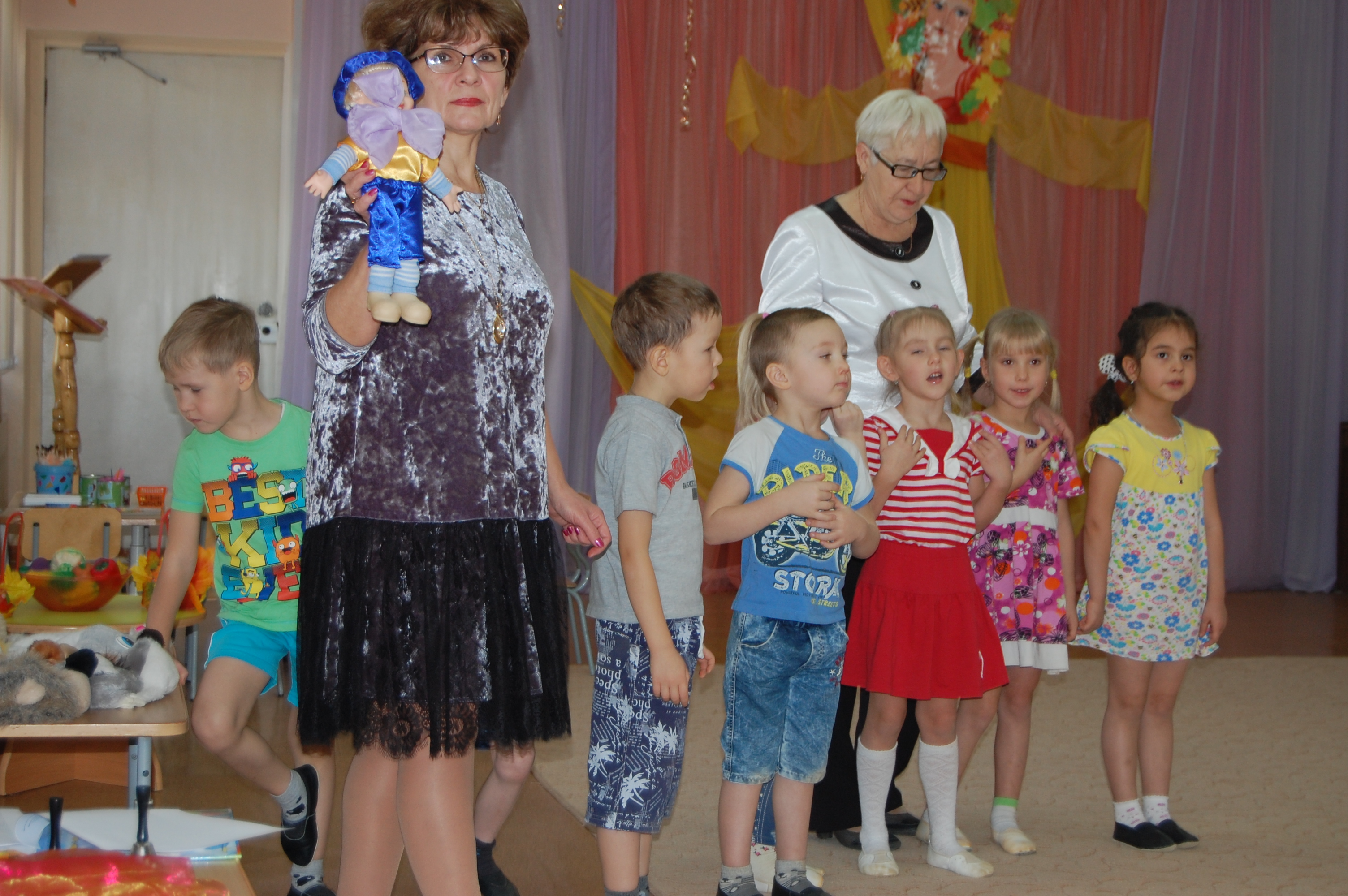 Карандашкин: Попрошу я вас, ребята, отгадать мою загадку.Пришла без красок и без кисти,И перекрасила все листья.* Дети отгадывают: «Осень!»Слайд с изображением Осени. С экрана раздается ее грустный голос.Осень: Здравствуйте, ребята!..Педагог: Дорогая Осень! Расскажи нам, что случилось? Почему ты плачешь? Может, что тебе приснилось?Осень:Мне приснился грустный сон:Будто я пришла в свой дом.Но его я не узнала,(Помолчала, что-то ищет)Я где-то краски потеряла.(Показывает пустую палитру, снова плачет)Педагог: Осень, Осень, не грусти, мы тебе поможем краски найти! Ребята, вы хотите помочь Осени? ( Ответы детей). В пути нас ждут увлекательные встречи и нелегкие испытания. Вы готовы с ними справиться? (Дети отвечают).Осень (показывает осенние листочки):Вот листочки в подмогу, они помогут вам в дороге.Листочком вы взмахните и скорей идите!Карандашкин: Посмотрите, ребята, эти листочки не простые. На них есть знаки-подсказки. Они укажут нам то место, где мы будем выполнять задания. И первый знак подсказывает, что мы должны найти Зал (Изобразительного Искусства – отвечают дети).Итак, листочком первым мы взмахнем, за краской Осени пойдем!* Дети выполняют под музыку логоритмическое упражнение «Тропинка». По тропинке детям весело шагать.Осени заданья будем выполнять.Мы поможем краски Осени найти,Песенка поможет нам с тобой в пути.Останавливаются у мультимедийного экрана.Слайд с репродукцией картины Левитана «Золотая осень»Карандашкин: Ребята, что за картина перед нами? (Пейзаж). А как вы догадались? (Ответы детей). Кто хочет рассказать о ней? (Дети по желанию рассказывают о настроении  картины, о том, что нарисовано на ней, какие краски преобладают). Как бы вы назвали эту картину? (Ответы детей). Художник Исаак Ильич Левитан назвал ее «Золотая осень».Педагог: Ребята, а кто знает стихотворение с таким же настроением?Дети рассказывают стихотворение Е.Николаевой «Осень кисточку достала»:Осень кисточку достала,
Всё вокруг разрисовала!
На цвета сменила моду,
Разукрасила природу:
У берёзок, у сестричек —
Ленты жёлтые в косичках.
В красный шарф одеты клёны.
В пёстрых платьицах газоны.
На рябине украшенье —
Алых ягод ожерелье.
Обновляя всем наряды,
Осень ходит с нами рядом.Осень (с экрана): Молодцы, ребята! С первым заданием вы справились, сумели рассказать о том, какая я, золотая осень! А вот и первые краски ко мне вернулись – желтая и красная! Карандашкин: Снова листиком взмахнем, за краской Осени пойдем! А какой зал мы будем искать? (Показывает листочек).Дети: Зал Танцевального Искусства.* Дети под музыку выполняют логоритмическое упражнение «Тропинка»:По тропинке детям весело шагать.Осени заданья будем выполнять.Мы поможем краски Осени найти,Песенка поможет нам с тобой в пути.Останавливаются у того места, где находятся атрибуты для танца.Слайд с осенним листопадом.Карандашкин: Листья жёлтые танцуют, с веток падают, летят.
Эту сказку золотую называют «листопад».Про листопад стихи мы знаем, их с удовольствием читаем.Ребенок:Закружился надо мной Дождь из листьев озорной. До чего же он хорош! Где такой еще найдешь - Без конца и без начала? Танцевать под ним я стала, Мы плясали, как друзья, - Дождь из листиков и я.Педагог: Шарфики скорей возьмите, с ними спойте и спляшите!* Девочки исполняют «Танец с шарфами», мальчики играют на треугольниках.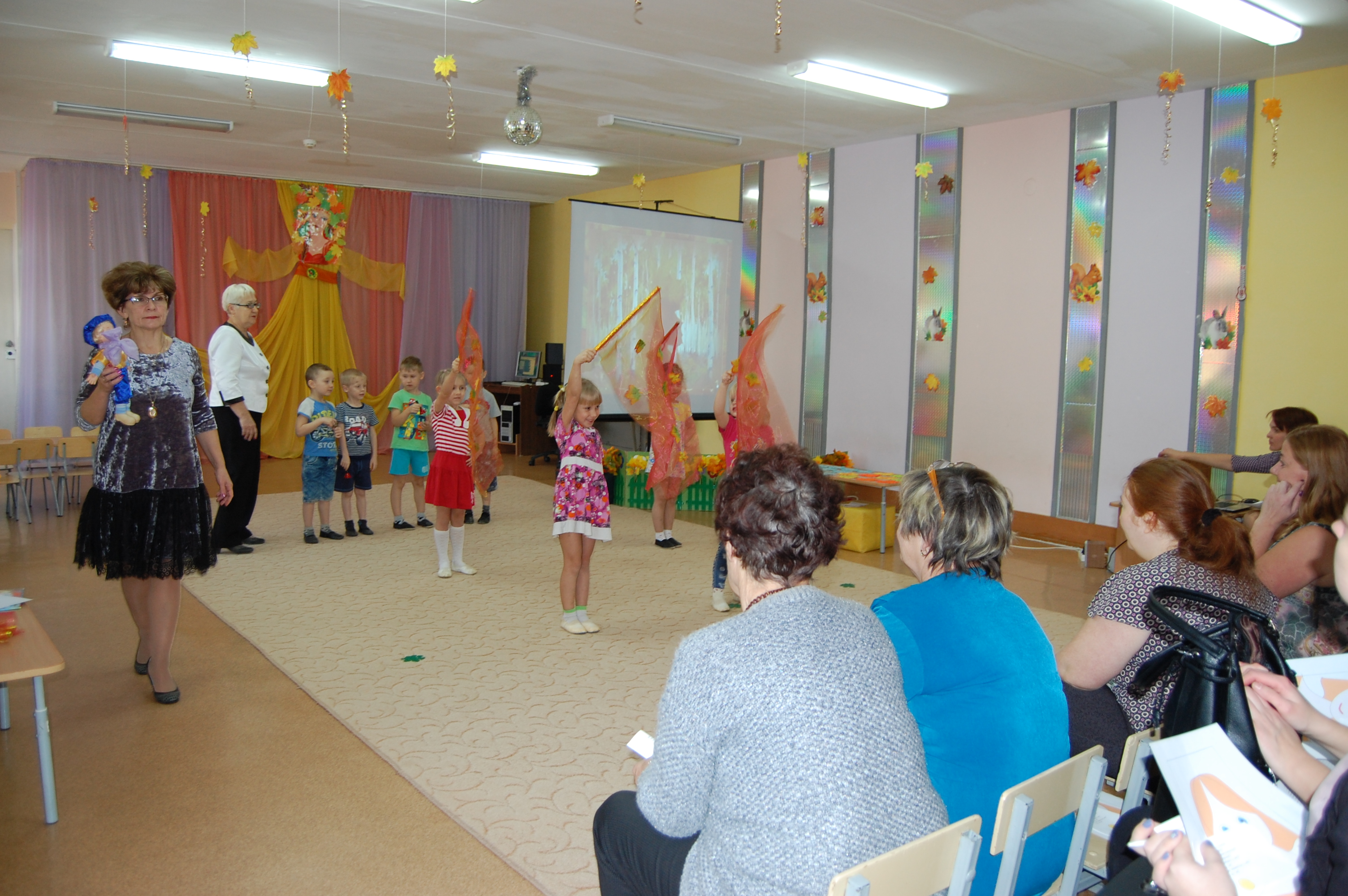 Осень: Молодцы, ребята! Вы так замечательно танцевали, что ко мне вернулись оранжевая и фиолетовая краски!Карандашкин: Снова листиком взмахнем, за краской Осени пойдем! В какой нам зал предстоит попасть?Дети: Зал Изобразительного Искусства.* Дети выполняют логоритмическое упражнение «Тропинка»:По тропинке детям весело шагать.Осени заданья будем выполнять.Мы поможем краски Осени найти,Песенка поможет нам с тобой в пути.Останавливаются у мультимедийного экрана. Рядом с ним на полу лежат пазлы картины.Педагог: Ребята, посмотрите, что случилось с картиной? (Ответы детей – порвалась, сломалась). Нам нужно собрать из этих пазлов картину. * Дети занимаются конструктивной деятельностью. После выполнения задания на слайде появляется целая картина-репродукция.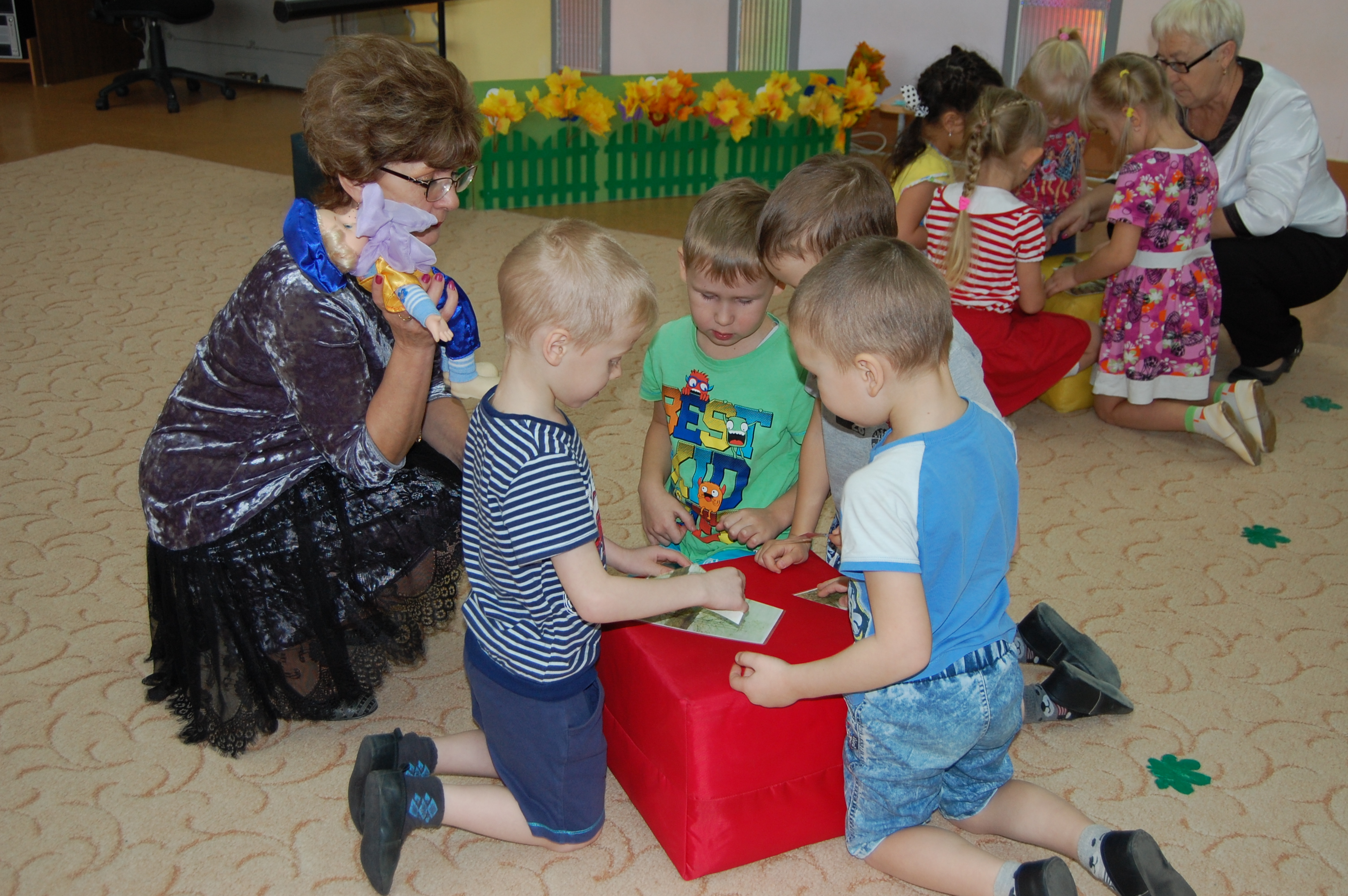 Слайд с репродукцией картины Куинджи «Поздняя осень».Карандашкин: Ребята, а кто хочет рассказать об этой картине? (Дети по желанию рассказывают о настроении  картины, о том, что нарисовано на ней, какие краски преобладают). Какое название этой картине вы хотите дать? (Ответы детей). Художник Архип Иванович Куинджи назвал ее «Поздняя осень».Педагог: Сейчас мы послушаем музыку П.И.Чайковского «Осенняя песня». А вы попробуете сравнить настроение музыки с настроением картины и передать его движениями рук.* Дети выполняют задание, надев на руки плоскостные листья и снежинки. Используется технология Т.Боровик «Хор рук».Карандашкин: Какое настроение было в музыке? (Ответы детей). Похоже оно с настроением картины?  (Ответы детей).Осень: Здорово, ребята! И с этим заданием вы справились, сумели рассказать о том, какая я, поздняя осень! А ко мне вернулись три краски – голубая, синяя и фиолетовая! 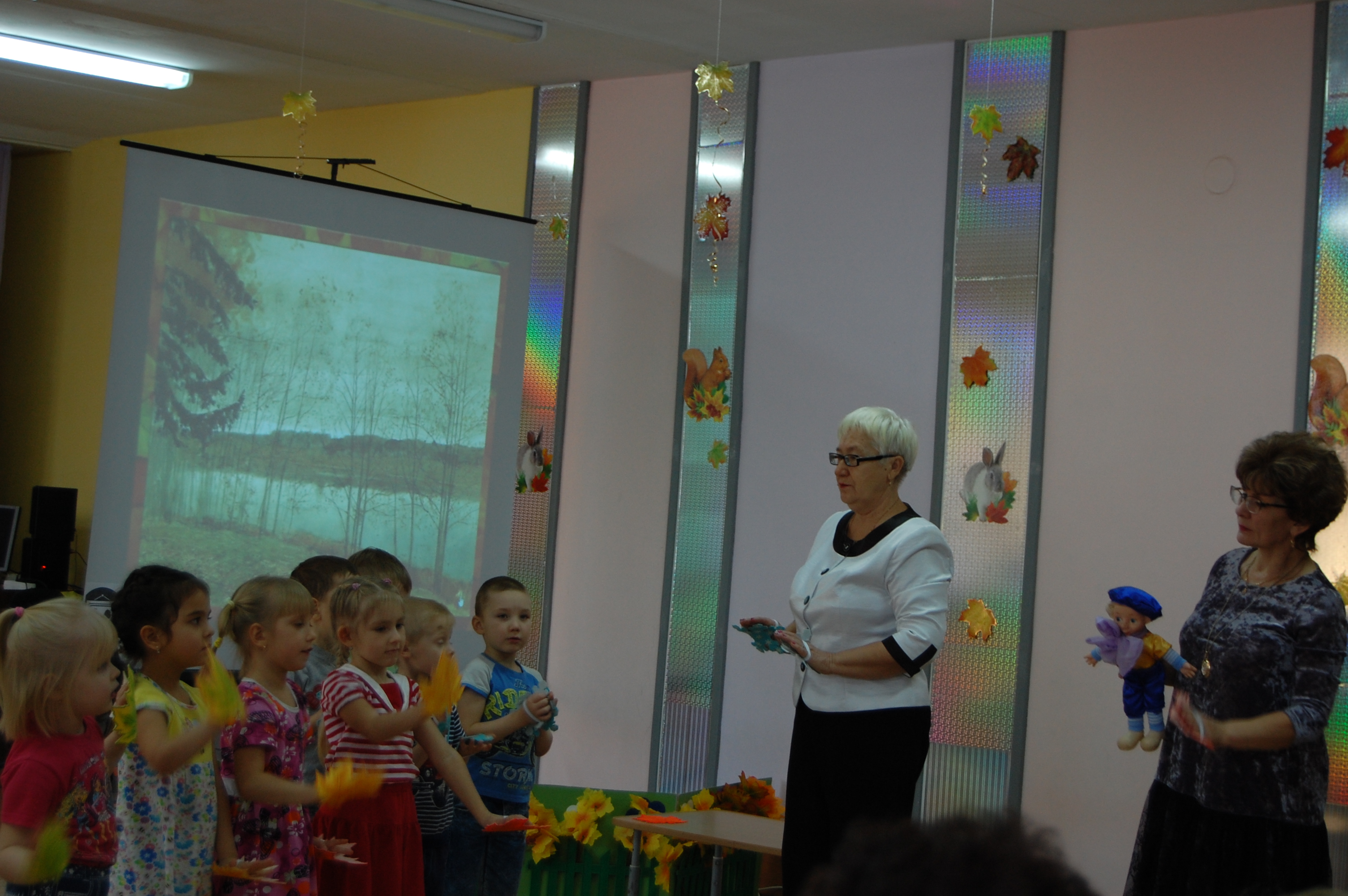 Карандашкин: Снова листиком взмахнем, за краской Осени пойдем! Какой зал ждет нас с вами?Дети: Зал Театрального Искусства.* Дети выполняют логоритмическое упражнение «Тропинка»:По тропинке детям весело шагать.Осени заданья будем выполнять.Мы поможем краски Осени найти,Песенка поможет нам с тобой в пути. Останавливаются у того места, где лежат шапочки для театральной инсценировки.Слайд с изображением Ёжика.Педагог: А сейчас, ребята, вам предстоит превратиться в актеров театра, и разыграть сценку «День рождения Ёжика». Вы готовы? Тогда надевайте маски!Дети надевают шапочки и разыгрывают сценку «День рождения Ёжика»Ребенок:За горами, за лесами, за широкими морями,С чёрной кнопкой на носу, Ёжик жил в одном лесу.Был он очень работящий, труженик, впрямь, настоящий!Очень был собой хорош - ну, красавчик, - Серый Ёж!Дело было в воскресенье: пригласил на день рожденьяЁжик полный дом гостей - дорогих своих друзей.На дворе стояла Осень. Лес багряный листья сбросил. Слабо дождик моросил.Ёжик: Ничего я не забыл?Угощенья приготовил, всё прибрал, на стол накрыл!Где вы, гости дорогие! Я вам музыку включил!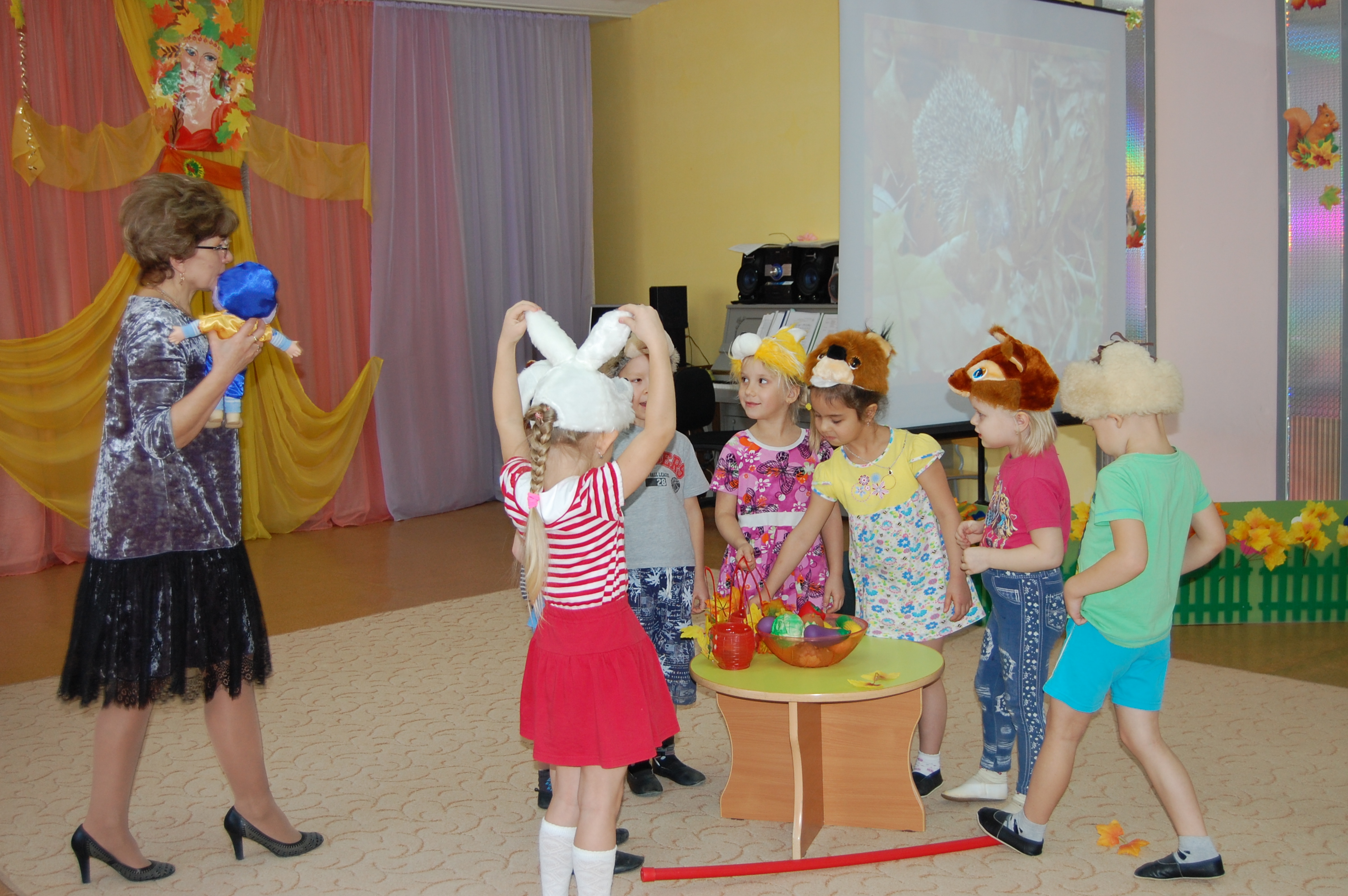 Белочка: Ёжик, белочек встречай да гостинцы принимай!Тут орешки не простые: в них скорлупки золотые! Поздравляем, поздравляем! И орешки оставляем!Ребенок:К Ёжику пришёл дружок – старичок - лесовичок.Старичок - лесовичок:Я сегодня на опушке собирал грибы-волнушки.И тебе на день рожденья приготовил угощенье.Ребенок:Летом добрая Ежиха собирала ежевику.Она варенье сварила, на сегодня отложила.Ежиха: Принимай, Ёж, поздравленье – ежевичное варенье! Ребенок: В гости к Ёжику пришли Мишки и Зайчата!Песню дружно завели весёлые ребята!Ёжик: Очень рад я поздравленьям!Мой весёлый день рожденья не забуду я, друзья!С вами очень счастлив я! * Дети исполняют песню «Осень к нам пришла» муз. Е ВихаревойОсень: Ребята! Вы были замечательными актерами, а ко мне вернулась последняя - зеленая краска! Спасибо, милые мои! Вы показали все свои таланты – были и актерами, и певцами, и танцорами, и музыкантами! И за всё я вас хвалю, от души благодарю! Вам осенние подарки с удовольствием дарю!* Осень с экрана показывает корзину с яблоками. Такая же корзина появляется в руках педагога. Педагог: Яблоками, ребята, мы угостимся в группе. Карандашкин: Вы, надеюсь, не устали? (Нет!)Краски Осени собрали? (Да!)А сейчас пришел момент нарисовать ее портрет! * Дети выполняют работу «Портрет Осени» совместно с гостями открытого занятия.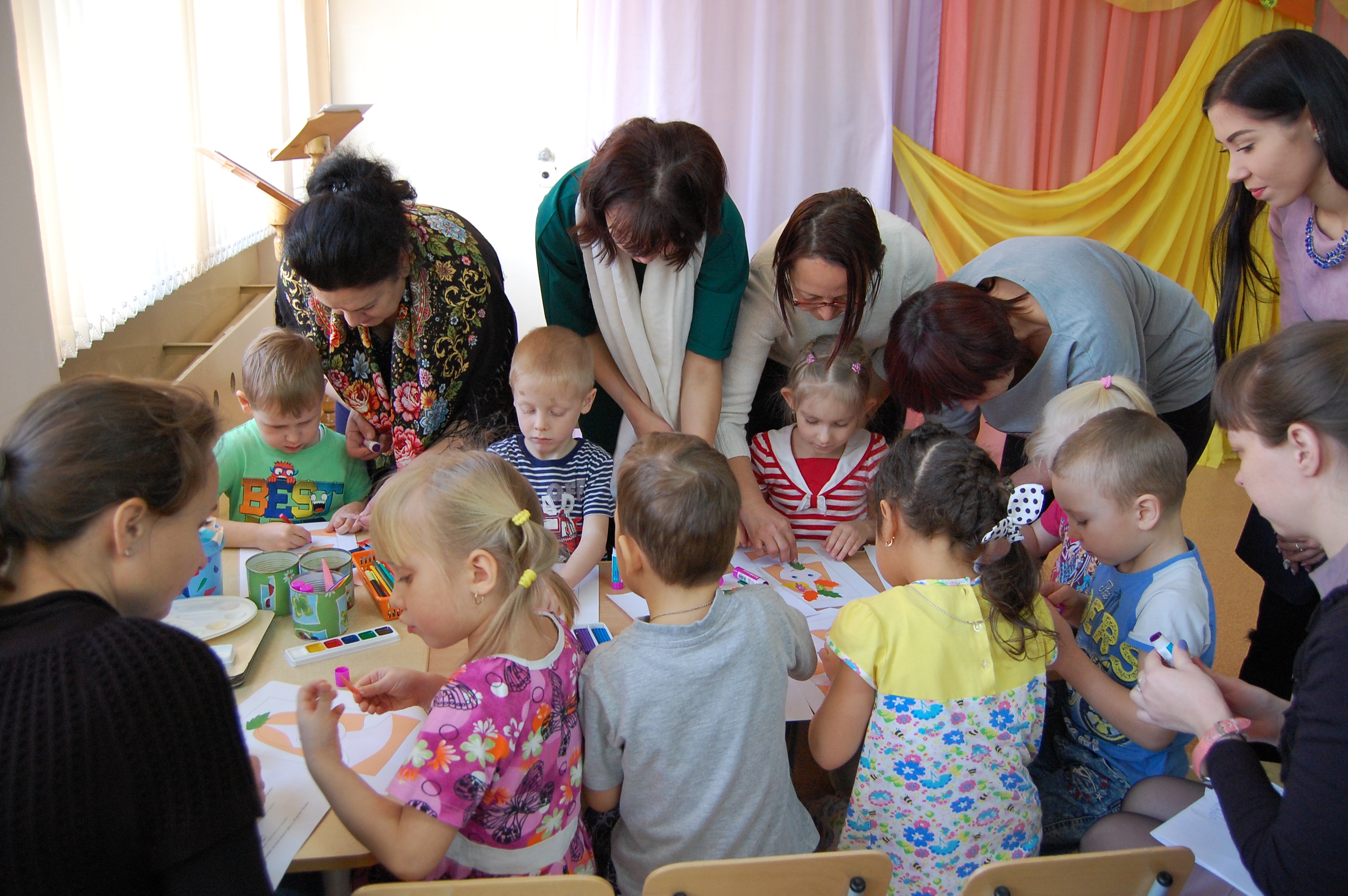 